420/21Mineral Titles Act 2010Mineral Titles Act 2010NOTICE OF LAND CEASING TO BE A MINERAL TITLE APPLICATION AREANOTICE OF LAND CEASING TO BE A MINERAL TITLE APPLICATION AREATitle Type and Number:Mineral Lease 32789Area ceased on:08 November 2021Area:88.00 HectareLocality:HELENName of Applicants(s)Holder(s):100% OM (MANGANESE) LTD [ACN. 097 091 506]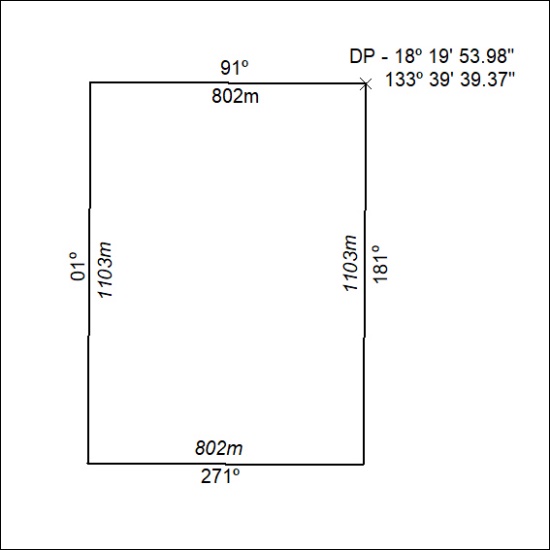 